
Spudnik Press Cooperative is growing!
Hosted by Spudnik Press Cooperative
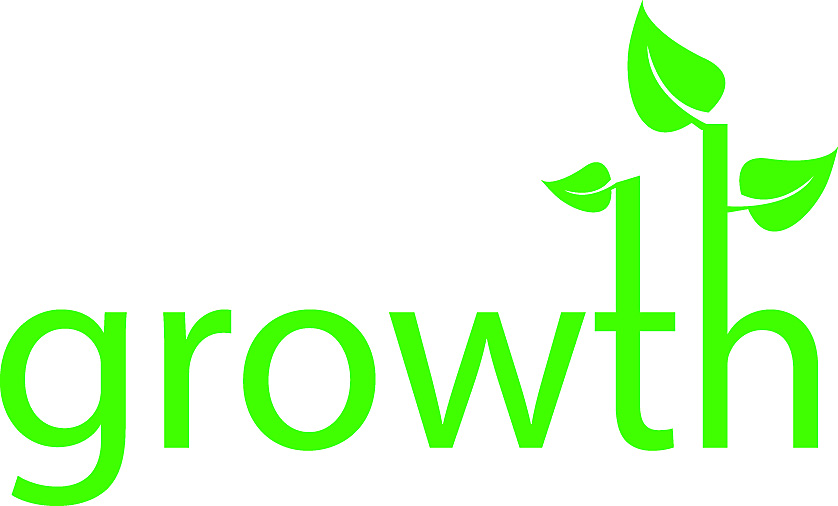 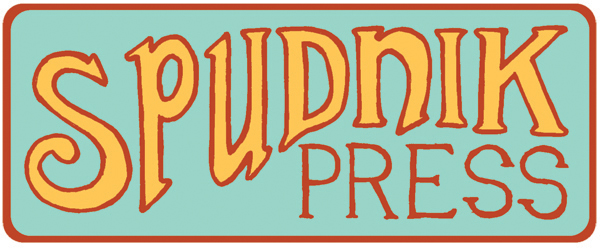 Spudnik Press Cooperative is growing into an expanded print shop and facility, and is excited to host its first juried exhibition in its new annex space. This open call, “Growth,” will bring new and old audiences together to celebrate exceptional work in the field of printmedia. 

CALL FOR ENTRIES
Growth is: changing in size, number, significance, maturing, a new stage of development, moving from something simpler to something more complex. "Growth" is a juried show exploring the idea of metamorphosis in all its forms as interpreted by print artists.

ELIGIBILITY
Any 2D printmaking-based medium is eligible. Mixed-media works are acceptable if the print-based portion is 50% or more of the artwork. No digital prints. All accepted artworks must be framed. Maximum framed size is 3'x4'. 

ENTRY FEE
Entry is free to this exhibit. Not all work submitted will be shown. Artists are invited to submit 3 entries.
If accepted to exhibit, artists are responsible for delivering the artwork in person to Spudnik Press, or paying for original and return shipping in a sturdy reusable container.
Entries must be received by December 20, 2012

JUROR
XXX

CALENDAR								Updated
December 15, 2012 – Entries and fees due (not a postmark date)			Dec 20 – entries due
December 31, 2012 – artist notification of acceptance via email			Jan 20 - notified
February 1, 2013 – work must arrive at Spudnik Press for inclusion in exhibit		Feb 20 – work at spud
February 16, 2013 – Exhibit opens at Spudnik Press Cooperative			March 1 – Show opens
May 20, 2012 - Exhibition closes						March 29 – show closes
May 27, 2012 - Artwork returned to artists					April 10  - work returned

DOWNLOAD FULL PROSPECTUS: http://www.spudnikpress.com/growth
ENTRIES PROCEDURE AND DETAILS
All selected artwork must be framed.
Selected artists are responsible for dropping off artwork in person, or shipping artwork to and from Spudnik Press.
Spudnik Press will take all reasonable precautions to hand work carefully.
All entries must be sent electronically to angee@spudnikpress.com with the subject "growth Exhibition Entry"
Each entry must include one word document with the following information:1. Artist's name2. Mailing Address3. E-mail Address4. Telephone NumberFor each artwork, list:1. Entry Number (i.e., 1, 2, or 3)2. Title of Work3. Medium4. Dimensions5. Year Completed6. 2-3 sentence statement addressing the artwork in relation to the theme “growth”Each entry must also include up to 3 digital jpeg images (300 dpi, 1000 pixels, longest side) attached in an e-mail. The name of each file should correspond to the image list: lastname_firstname_entrynumber.jpgLate or incomplete entries, or entries that do not follow this format, will not be considered.

All work will be shipped to:	Spudnik Press Cooperativec/o growth Exhibition1821 W Hubbard, Suite 302Chicago, IL 60622